                                                              FICHA DE INSCRIPCION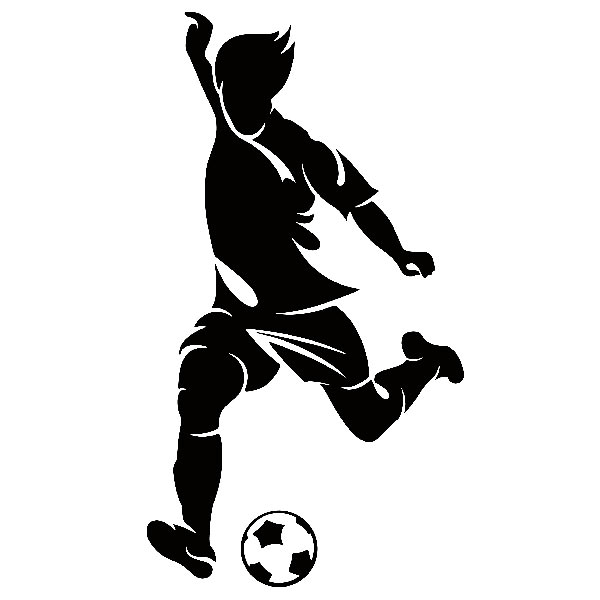 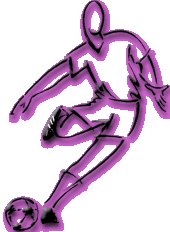 “CAMPEONATO DE BABY FUTBOLL “POR UNA SANA CONVIVENCIA ESCOLAR” “ COPA JOSE VALENZUELA ” NOMBRE DEL EQUIPO: NOMBRE DEL DELEGADO DEPORTIVO: TELEFONO - E-MAIL DE CONTACTO :                                                                                 NOMINA JUGADORESNOMBRERUT1.- 2.-3.-4.-5.-6.-7.-8.-9.-10.-DT: 